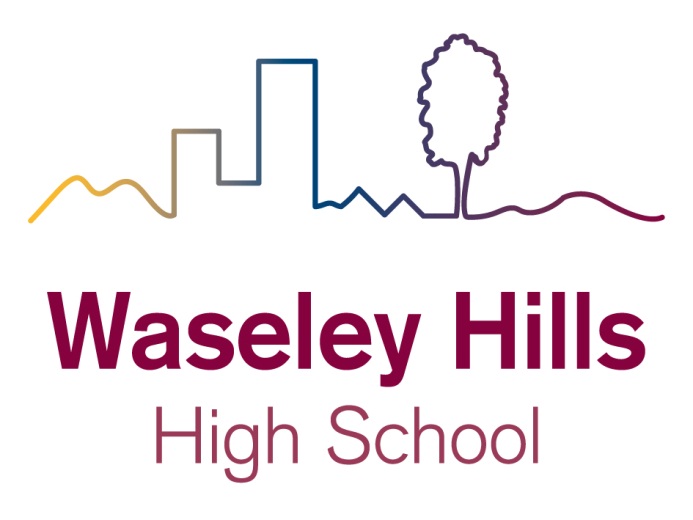 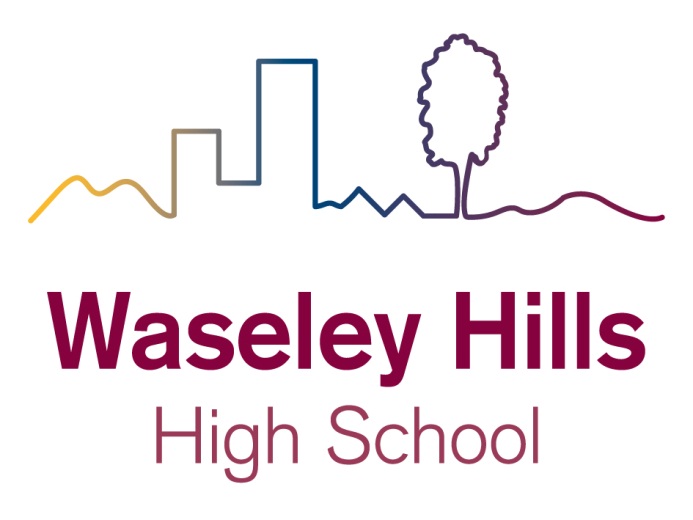 Please use a continuation sheet if necessaryPlease use a continuation sheet if necessaryAPPLICATION FOR EMPLOYMENT – TEACHING STAFFAPPLICATION FOR THE POST OFPERSONAL DETAILSFORENAME(S)SURNAMESURNAMESURNAMETITLENI NUMBERNI NUMBERNI NUMBERADDRESSPOSTCODEPOSTCODEEMAIL ADDRESSEMAIL ADDRESSHOME TELEPHONE NO.HOME TELEPHONE NO.MOBILE TELEPHONE NO.MOBILE TELEPHONE NO.MOBILE TELEPHONE NO.DATE OF QUALIFIED TEACHER STATUSDATE OF QUALIFIED TEACHER STATUSDfEE REFERENCE NUMBERDfEE REFERENCE NUMBERDfEE REFERENCE NUMBEREDUCATION AND TRAINING (most recent first)EDUCATION AND TRAINING (most recent first)EDUCATION AND TRAINING (most recent first)EDUCATION AND TRAINING (most recent first)EDUCATION AND TRAINING (most recent first)NAME & ADDRESS OF SCHOOL / COLLEGE / UNIVERSITY ATTENDEDDATESDATESQUALIFICATION GAINEDGRADE / LEVEL / DATE OF AWARDNAME & ADDRESS OF SCHOOL / COLLEGE / UNIVERSITY ATTENDEDFROMTOQUALIFICATION GAINEDGRADE / LEVEL / DATE OF AWARDTRAINING COURSE ATTENDED (most recent first)TRAINING COURSE ATTENDED (most recent first)DATE(S)TRAINING PROVIDERTRAINING PROVIDERMEMBERSHIP OF PROFESSIONAL BODIESMEMBERSHIP OF PROFESSIONAL BODIESBY EXAMINATION (Y/N)GRADE OF MEMBERSHIPGRADE OF MEMBERSHIPCURRENT EMPLOYMENTCURRENT EMPLOYMENTCURRENT EMPLOYMENTCURRENT EMPLOYMENTSCHOOLPOST HELDDATE APPOINTEDCURRENT WAGE / SALARY / GRADENO. AGE & GENDERCURRENT ROLE / RESPONSIBILITIES:CURRENT ROLE / RESPONSIBILITIES:CURRENT ROLE / RESPONSIBILITIES:CURRENT ROLE / RESPONSIBILITIES:PREVIOUS EMPLOYMENT (most recent first)PREVIOUS EMPLOYMENT (most recent first)PREVIOUS EMPLOYMENT (most recent first)PREVIOUS EMPLOYMENT (most recent first)PREVIOUS EMPLOYMENT (most recent first)PREVIOUS EMPLOYMENT (most recent first)SCHOOL (OR ORGANISATION) NAME / ADDRESS / TYPEPOST HELDSUBJECTS TAUGHTDATESDATESREASON FOR LEAVINGSCHOOL (OR ORGANISATION) NAME / ADDRESS / TYPEPOST HELDSUBJECTS TAUGHTFROMTOREASON FOR LEAVINGIF THERE ARE ANY GAPS IN YOUR EMPLOYMENT / EDUCATION HISTORY PLEASE EXPLAIN THEM HERESTATEMENT OF APPLICATION:Please use this space to explain your suitability for the post in terms of knowledge, skills and attributesLEISURE ACTIVITIES / OUTSIDE INTERESTS / VOLUNTEER WORKREFEREESPlease provide details of two referees of whom confidential enquiries may be made, one of whom should be your current (or most recent employer if not currently employed).  If you have been with your current employer for less than three years you should give your previous employer as a referee.  Please place an X in the box if you do not wish us to contact referees prior to interview.REFEREESPlease provide details of two referees of whom confidential enquiries may be made, one of whom should be your current (or most recent employer if not currently employed).  If you have been with your current employer for less than three years you should give your previous employer as a referee.  Please place an X in the box if you do not wish us to contact referees prior to interview.REFEREESPlease provide details of two referees of whom confidential enquiries may be made, one of whom should be your current (or most recent employer if not currently employed).  If you have been with your current employer for less than three years you should give your previous employer as a referee.  Please place an X in the box if you do not wish us to contact referees prior to interview.REFEREESPlease provide details of two referees of whom confidential enquiries may be made, one of whom should be your current (or most recent employer if not currently employed).  If you have been with your current employer for less than three years you should give your previous employer as a referee.  Please place an X in the box if you do not wish us to contact referees prior to interview.REFEREESPlease provide details of two referees of whom confidential enquiries may be made, one of whom should be your current (or most recent employer if not currently employed).  If you have been with your current employer for less than three years you should give your previous employer as a referee.  Please place an X in the box if you do not wish us to contact referees prior to interview.REFEREESPlease provide details of two referees of whom confidential enquiries may be made, one of whom should be your current (or most recent employer if not currently employed).  If you have been with your current employer for less than three years you should give your previous employer as a referee.  Please place an X in the box if you do not wish us to contact referees prior to interview.1.2.NAMENAMENAMENAMEORGANISATIONORGANISATIONORGANISATIONORGANISATIONADDRESSADDRESSADDRESSADDRESSEMAIL ADDRESSEMAIL ADDRESSEMAIL ADDRESSEMAIL ADDRESSTELEPHONE NO.TELEPHONE NO.TELEPHONE NO.TELEPHONE NO.CAPACITY IN WHICH KNOWN TO YOUCAPACITY IN WHICH KNOWN TO YOUCAPACITY IN WHICH KNOWN TO YOUCAPACITY IN WHICH KNOWN TO YOUREHABILITATION OF OFFENDERS ACT 1974 All posts involving direct contact with children are exempt from the Rehabilitation of Offenders Act 1974.  However, amendments to the Exceptions Order 1975 (2013) provide that certain spent convictions and cautions are ‘protected’.  These are not subject to disclosure to employers and cannot be taken into account.  Guidance and criteria on the filtering of these cautions and convictions can be found on the Disclosure and Barring Service Website.Shortlisted candidates will be asked to provide details of all unspent convictions and those that would not be filtered, prior to the date of the interview.  You may be asked for further information about your criminal history during the recruitment process.  If your application is successful, this self-disclosure information will be checked against information from the Disclosure & Barring Service before your appointment is confirmed.MISCELLANEOUSMISCELLANEOUSMISCELLANEOUSMISCELLANEOUSARE YOU RELATED TO A GOVERNOR OR EMPLOYEE OF WASELEY HILLS HIGH SCHOOL?ARE YOU RELATED TO A GOVERNOR OR EMPLOYEE OF WASELEY HILLS HIGH SCHOOL?ARE YOU RELATED TO A GOVERNOR OR EMPLOYEE OF WASELEY HILLS HIGH SCHOOL?YES          NO    IF YES PLEASE GIVE DETAILSNAMEIF YES PLEASE GIVE DETAILSRELATIONSHIPAll forms of canvassing will automatically disqualify candidates from appointment (e.g. you must not ask governors or employees of Waseley Hills High School to use their influence to help you get a job with the school).All forms of canvassing will automatically disqualify candidates from appointment (e.g. you must not ask governors or employees of Waseley Hills High School to use their influence to help you get a job with the school).All forms of canvassing will automatically disqualify candidates from appointment (e.g. you must not ask governors or employees of Waseley Hills High School to use their influence to help you get a job with the school).All forms of canvassing will automatically disqualify candidates from appointment (e.g. you must not ask governors or employees of Waseley Hills High School to use their influence to help you get a job with the school).Please give any dates you would NOT be available for interview:Please give any dates you would NOT be available for interview:Please give any dates you would NOT be available for interview:Please give any dates you would NOT be available for interview:Where did you see this post advertised?Where did you see this post advertised?Where did you see this post advertised?Where did you see this post advertised?DECLARATIONDECLARATIONDECLARATIONDECLARATIONDECLARATIONI confirm that the above information is complete and accurate and I understand that any offer of employment is subject to (a) references which are satisfactory to the school (b) a satisfactory DBS certificate and check of the Barred list (c) the entries on this form proving to be complete and accurate and (d) a satisfactory medical report, if appropriate.  I confirm that I have not been disqualified from working with children, cautioned or sanctioned in this regard.DECLARATIONI confirm that the above information is complete and accurate and I understand that any offer of employment is subject to (a) references which are satisfactory to the school (b) a satisfactory DBS certificate and check of the Barred list (c) the entries on this form proving to be complete and accurate and (d) a satisfactory medical report, if appropriate.  I confirm that I have not been disqualified from working with children, cautioned or sanctioned in this regard.DECLARATIONI confirm that the above information is complete and accurate and I understand that any offer of employment is subject to (a) references which are satisfactory to the school (b) a satisfactory DBS certificate and check of the Barred list (c) the entries on this form proving to be complete and accurate and (d) a satisfactory medical report, if appropriate.  I confirm that I have not been disqualified from working with children, cautioned or sanctioned in this regard.DECLARATIONI confirm that the above information is complete and accurate and I understand that any offer of employment is subject to (a) references which are satisfactory to the school (b) a satisfactory DBS certificate and check of the Barred list (c) the entries on this form proving to be complete and accurate and (d) a satisfactory medical report, if appropriate.  I confirm that I have not been disqualified from working with children, cautioned or sanctioned in this regard.SIGNATURE:DATE:This school is committed to safeguarding and promoting the welfare of children and young people and expects all staff and volunteers to share this commitment.  Please read Part 1 of the Keeping Children Safe in Education 2019https://assets.publishing.service.gov.uk/government/uploads/system/uploads/attachment_data/file/828587/Keeping_children_safe_in_education_part_one.pdfThe successful applicant will be required to undertake an Enhanced Disclosure via the Disclosure and Barring Service. Please return this application form to:Email: applications@waseleyhills.worcs.sch.uk Post:  to the address on the front of this form.This school is committed to safeguarding and promoting the welfare of children and young people and expects all staff and volunteers to share this commitment.  Please read Part 1 of the Keeping Children Safe in Education 2019https://assets.publishing.service.gov.uk/government/uploads/system/uploads/attachment_data/file/828587/Keeping_children_safe_in_education_part_one.pdfThe successful applicant will be required to undertake an Enhanced Disclosure via the Disclosure and Barring Service. Please return this application form to:Email: applications@waseleyhills.worcs.sch.uk Post:  to the address on the front of this form.This school is committed to safeguarding and promoting the welfare of children and young people and expects all staff and volunteers to share this commitment.  Please read Part 1 of the Keeping Children Safe in Education 2019https://assets.publishing.service.gov.uk/government/uploads/system/uploads/attachment_data/file/828587/Keeping_children_safe_in_education_part_one.pdfThe successful applicant will be required to undertake an Enhanced Disclosure via the Disclosure and Barring Service. Please return this application form to:Email: applications@waseleyhills.worcs.sch.uk Post:  to the address on the front of this form.This school is committed to safeguarding and promoting the welfare of children and young people and expects all staff and volunteers to share this commitment.  Please read Part 1 of the Keeping Children Safe in Education 2019https://assets.publishing.service.gov.uk/government/uploads/system/uploads/attachment_data/file/828587/Keeping_children_safe_in_education_part_one.pdfThe successful applicant will be required to undertake an Enhanced Disclosure via the Disclosure and Barring Service. Please return this application form to:Email: applications@waseleyhills.worcs.sch.uk Post:  to the address on the front of this form.